DropBox (This is from Aime Hughes) A testStep 1. Go to start and type in: \\nipmuc04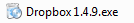 Go to Student Share and download DropBoxStep 2. It will ask you for administrative permission. You can say no and then yes it will install anyway. 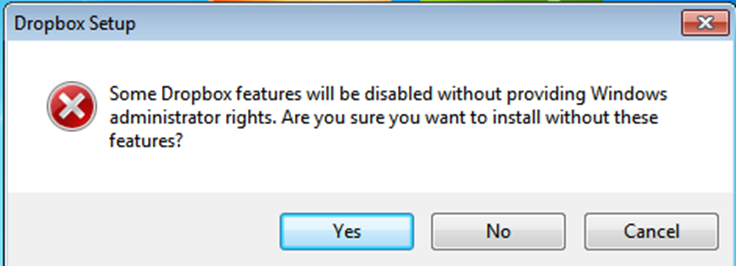 Step 3. It will ask you if you have an account if you don’t or would like to make a new account click Next.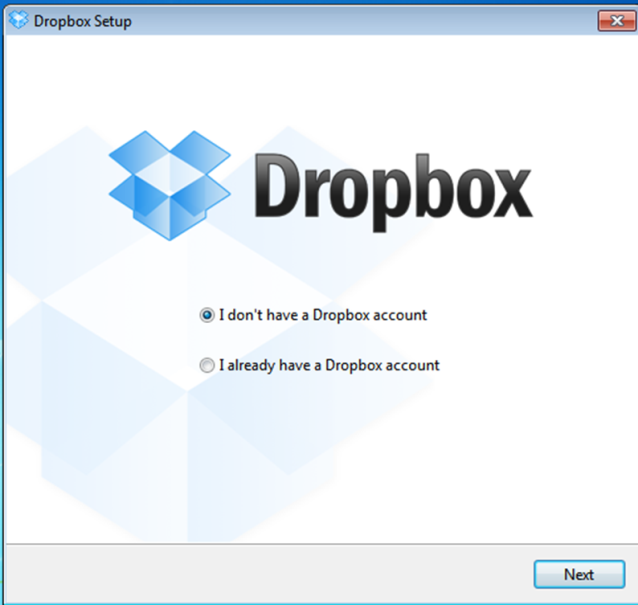 Step 4. Create your account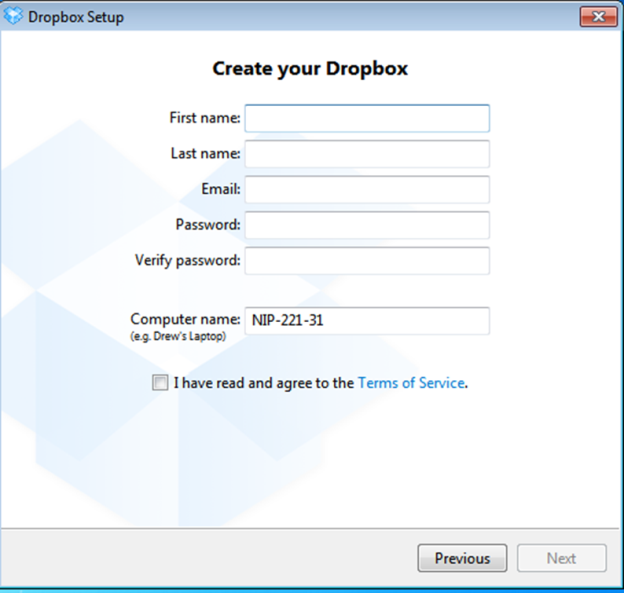 Step 5. Select your plan. 2 GB is free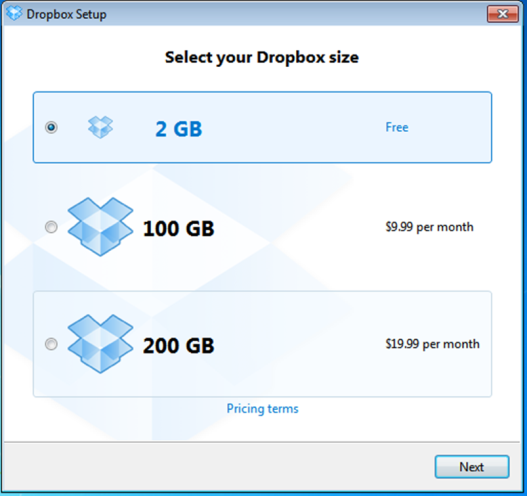 Step 6.Either one can be used once you have DropBox.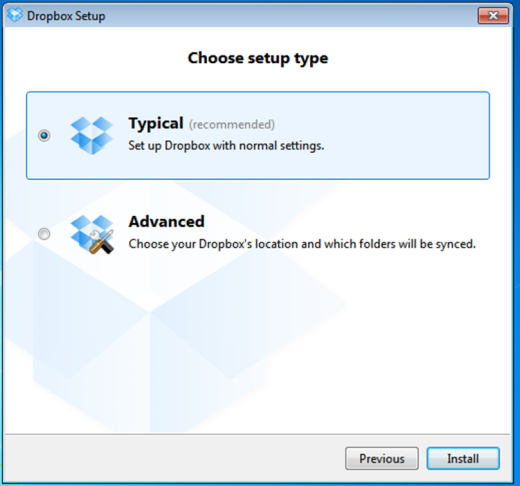 Step 7. Can be used to set up your smart phoneStep 8. Informational part of DropBox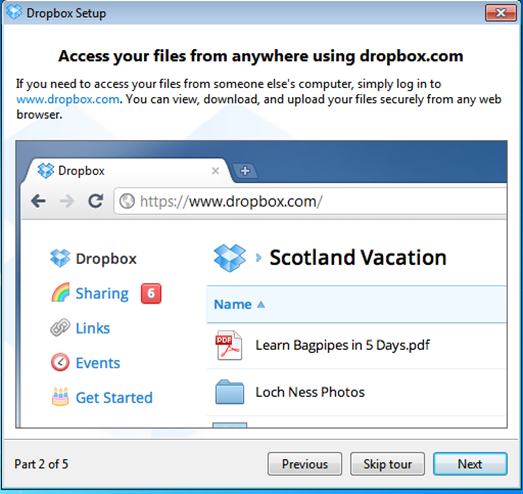 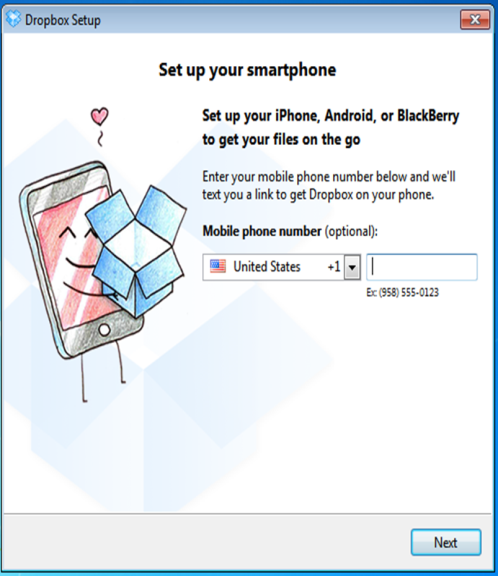 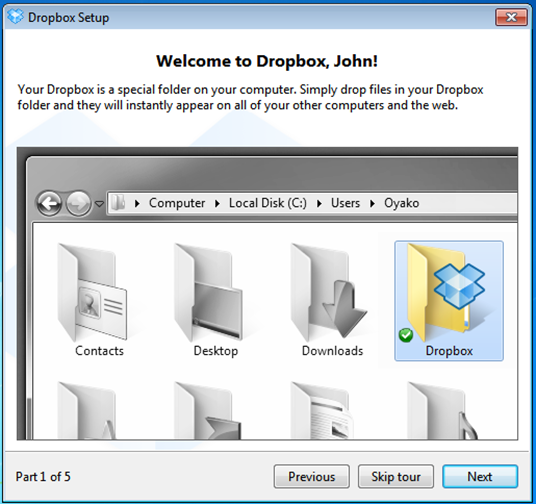 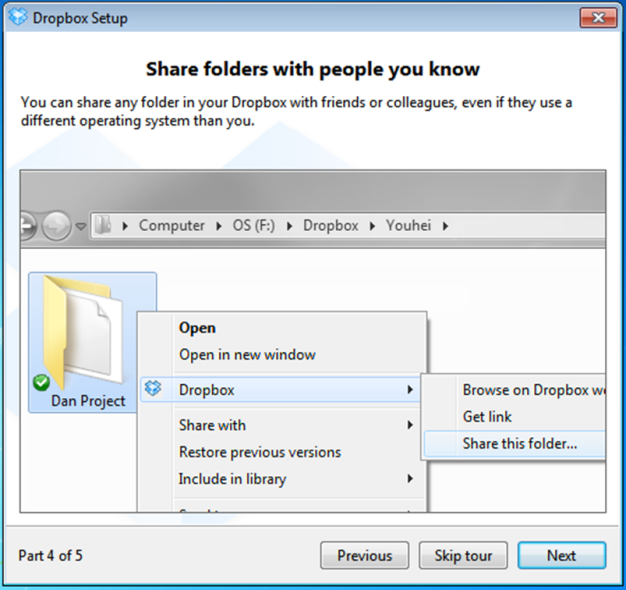 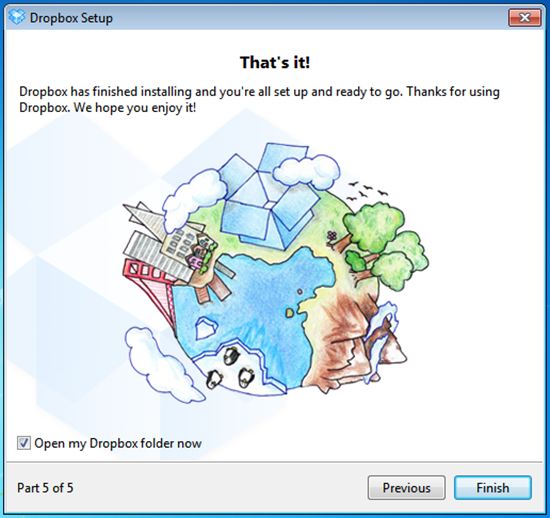 DropBox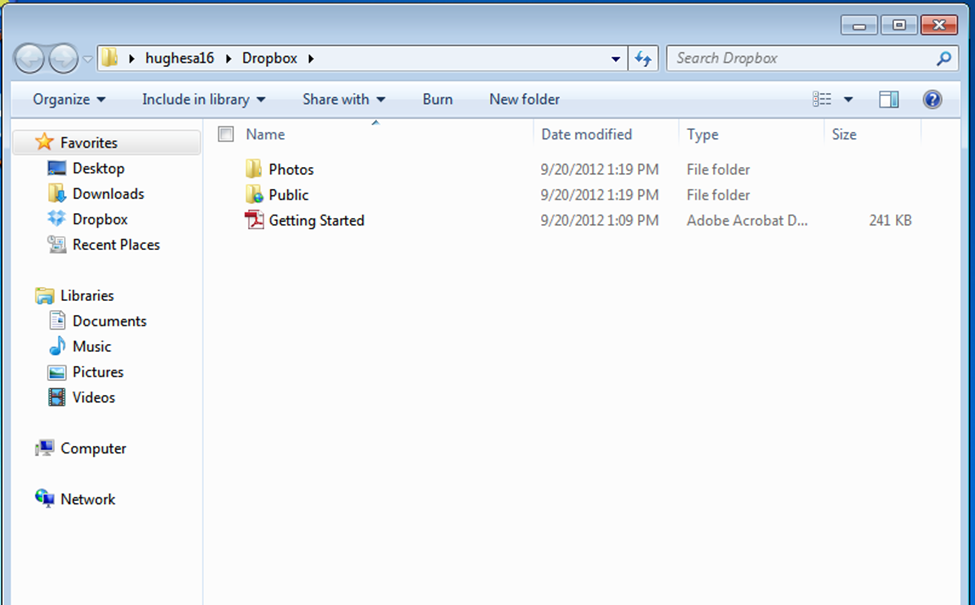 Sharing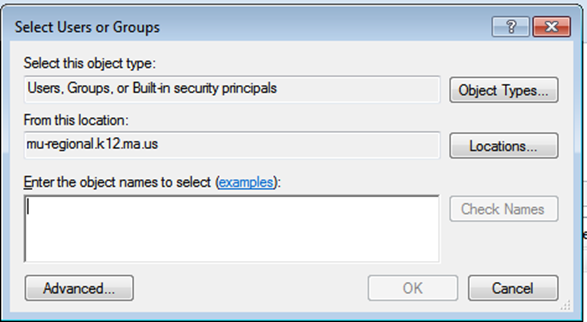 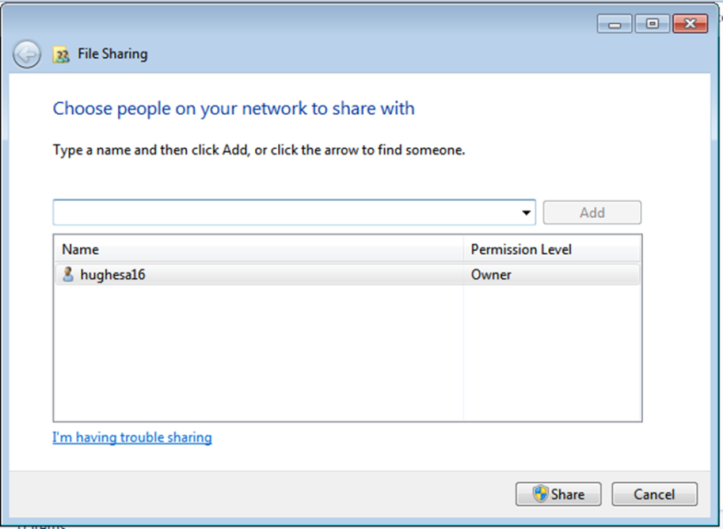 WWW.dropbox.com    Put in Logon and password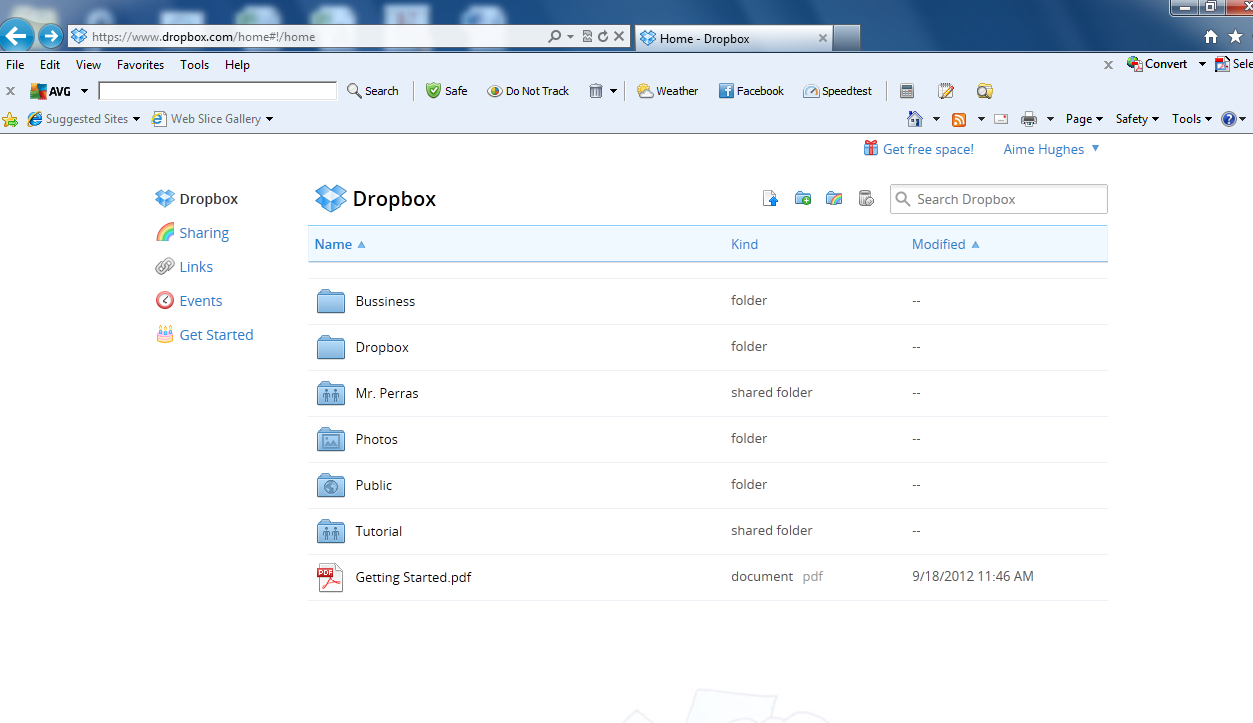 Adding Folder                    Right click on dropbox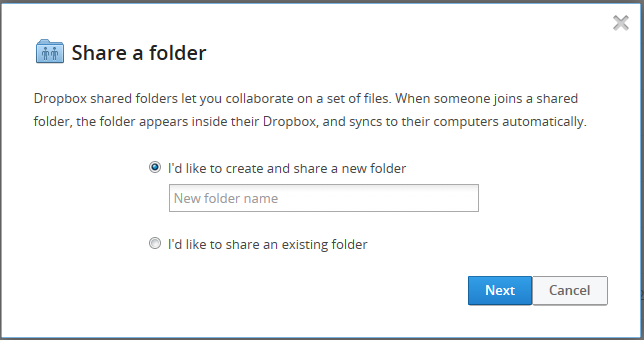 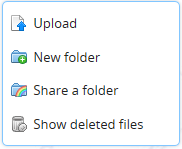 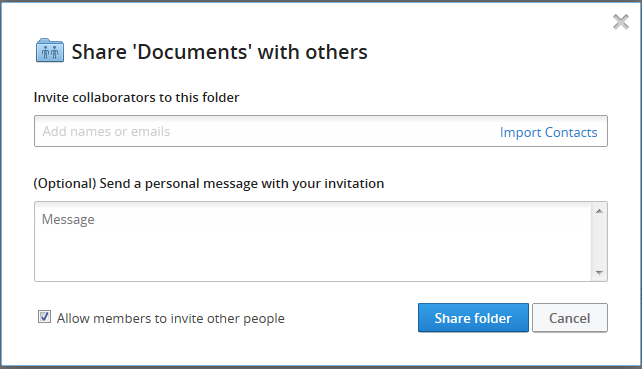 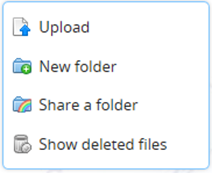 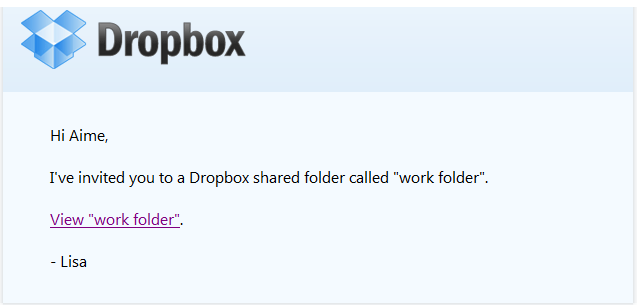 Making a folder to share.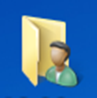 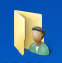 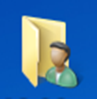 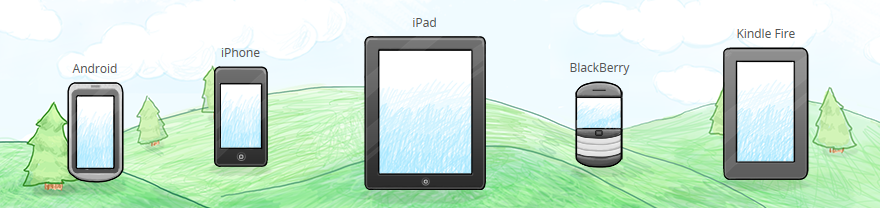 What can you put drop box onAdding FilesUsing Upload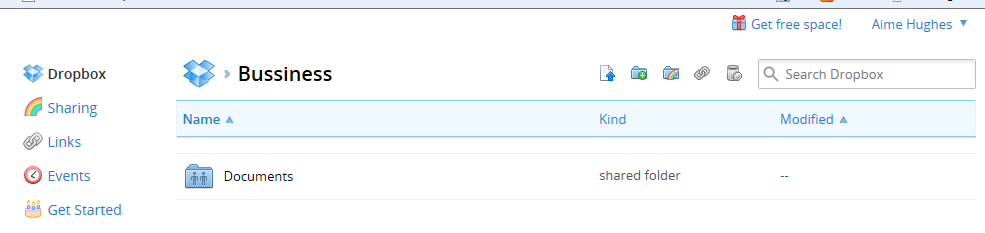 NEXT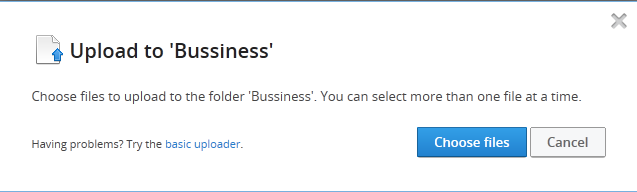 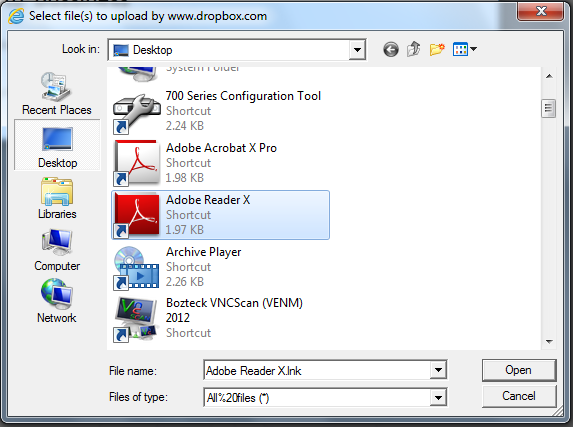 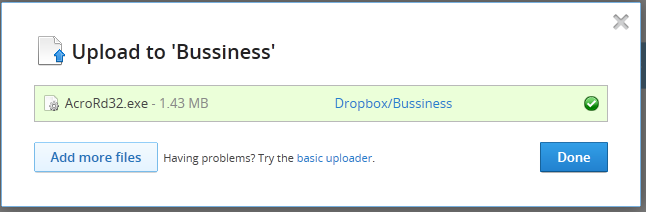 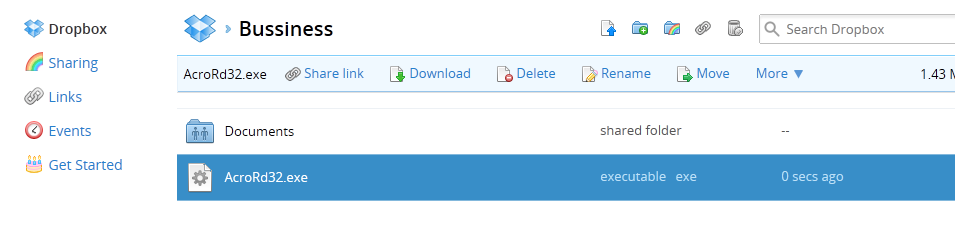 SettingsUnder your name Settings: 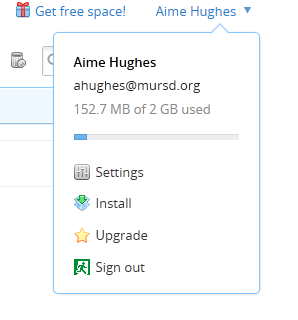 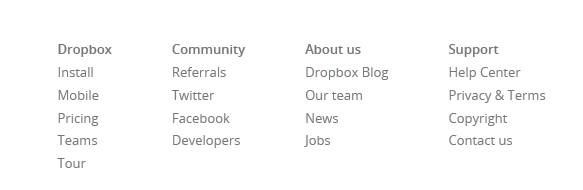 Referrals you can bring in contacts from your Gmail,Yahoo,AOL…Make a distribution list of your students in your email and bring that list into DropBox and use it to send out assignments.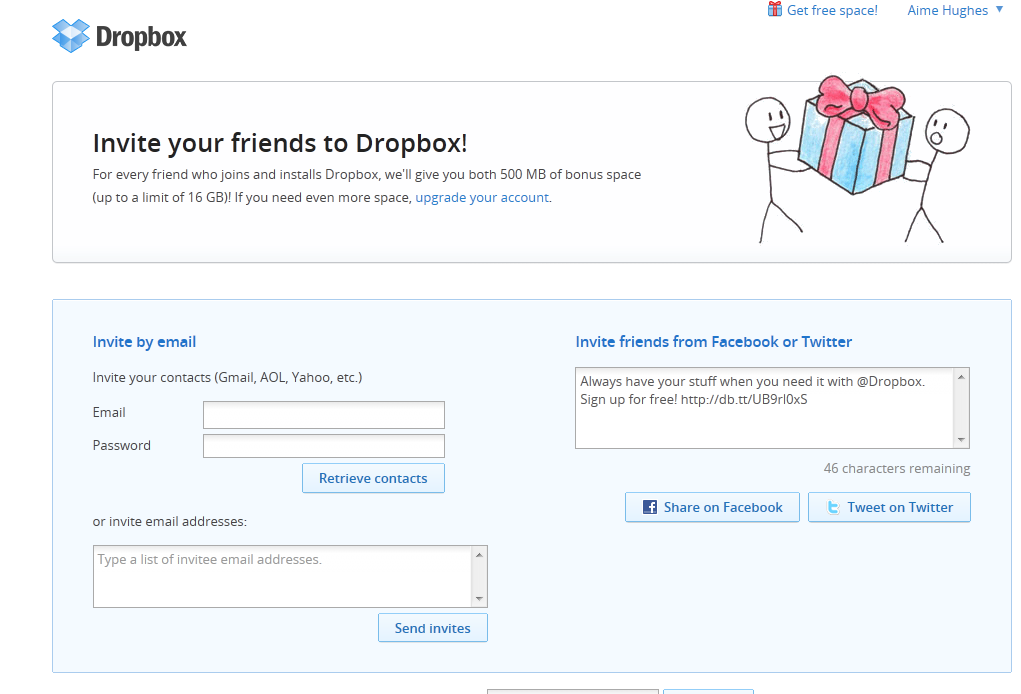 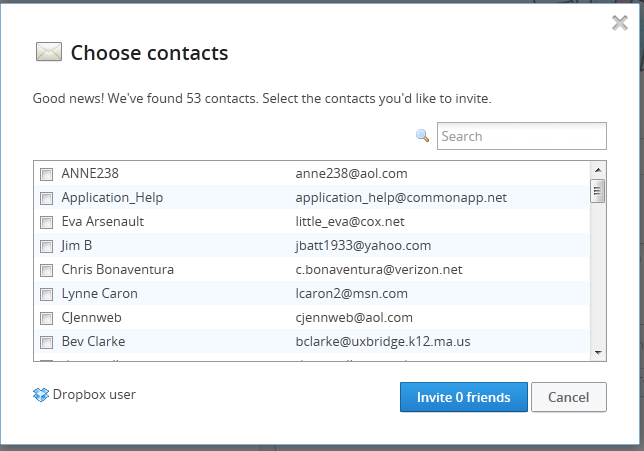 Some Interesting Apps for DropBox: Type into your Browser: 10 best apps for DropBoxYou will get plenty of hits.10 Apps for DropBox: http://www.makeuseof.com/tag/10-apps-dropbox/DropBox is expanding every day New Apps, new ways to use it and expand your cloud experience.